〔添付書類〕　　　　　　　　　　　　　　　記入例主任電気工事士等実務経験証明書下記１の電気工事士は、下記２のとおり、電気工事に従事していた者に相違ありません。　　　　　　　　　　　　　　　　　　　　　　　　　　　　平成　25　年　6　月　15　日　栃木県知事　様			証明者 ( 栃木県 )知事　登録・みなし登録・通知・みなし通知 第　　T12345　　号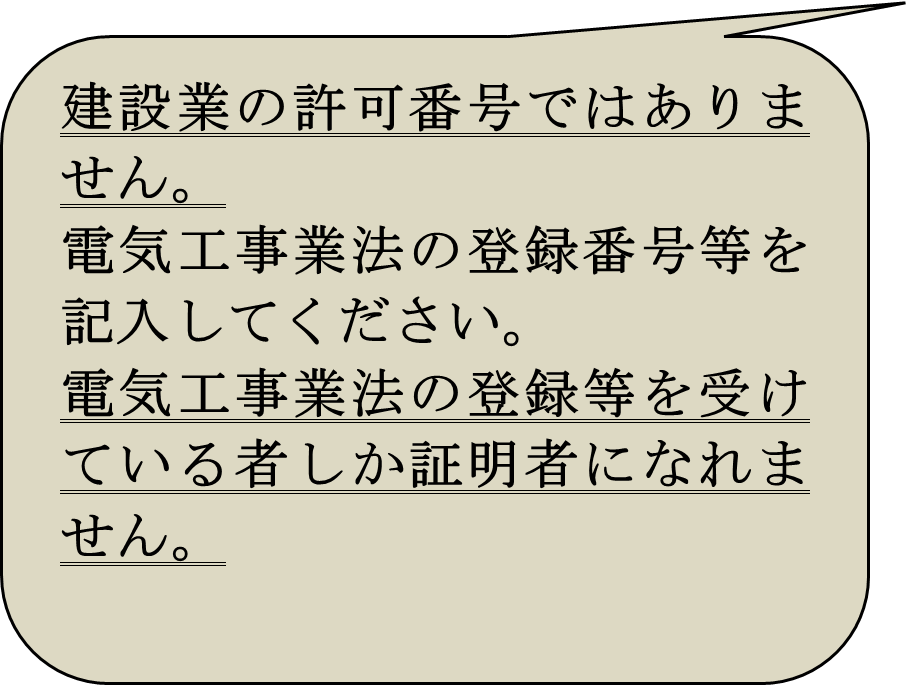 			　　　住所　　　　　　　　　　　宇都宮市塙田1-1-20　　　　　　　			　　　氏名又は名称　　　　　　　　県庁電設株式会社　　　　　　　　　　			　　　法人にあっては代表者氏名　　県庁太郎　　　　　　　　　　　　印記（備考）１　この書類の大きさは、日本産業規格Ａ４とすること。１電気工事士名　　　　　電気　一郎１生年月日・年齢昭和　55　年　5　月　5　日　34　歳１現住所〒320-8501　　宇都宮市塙田1-1-20１電気工事士免状種類及び交付番号　第二種（　　　栃木　　　都 道 府 県）第　　　123456　号　　　　　　　　　　　　　　　平成　10　年　10　月　10　日　交付２電気工事に従事した期間平成22年　2　月 2　日　～平成　25　年　6　月　15　日２業務の内容新築住宅（一般用電気工作物）の屋内配線工事（100件）業務の内容新築住宅（一般用電気工作物）の屋内配線工事（100件）３証明者の事業内容一般用電気工事のみ ・ 一般用及び自家用電気工事 